Frei … den Weg mit Jesus zu gehen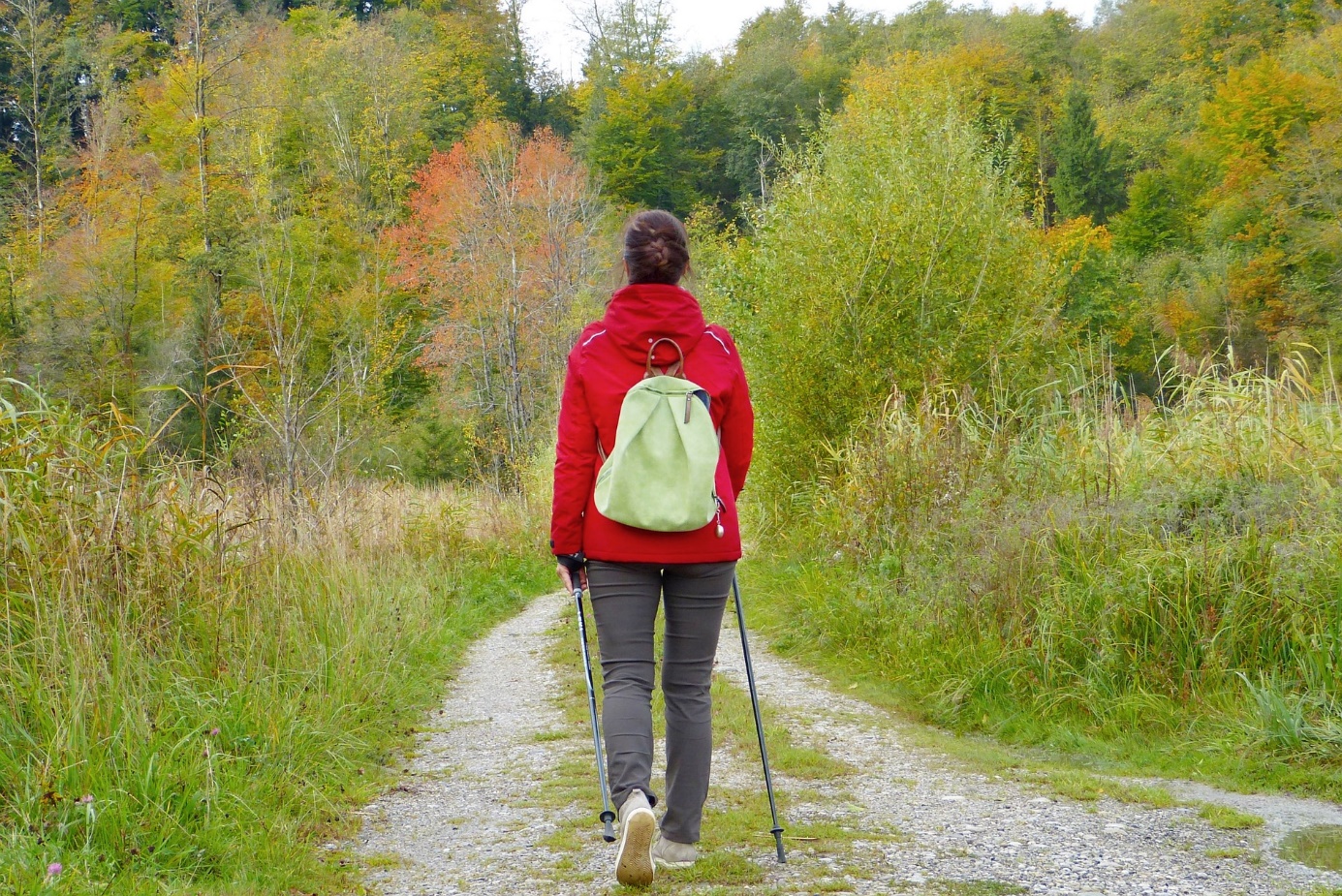 Am Anfang DuIn der Mitte DuAuf dem Weg DuIn meinem Atem DuIn meiner Angst DuIn meinem Mut DuAuf den krummen Wegen DuIn meiner Liebe DuAm Ziel Du(Armin Beuscher)